Filosofisk lørdag  1300-1700:Asbjørn innleder med litt historikk og tanker rundt filosofi. Deretter åpning for frie tanker i plenum. Kreativ aktivitet i forhold til tema for de som ønsker det. De andre fortsetter å tenke……Kl 1500: LØNSJ «Mat fra filosofiens vugge», Moussaka og gresk salat.”Battle”: Filosofen vs. ReligionsviterenFramlegg /oppsummering Åndelig søndag 1300-1700:Lars (fra Tyrili) innleder om tro, tvil og åndelighet. Deretter diskusjon.Kreativ aktivitet: Noe sånt som; lag et uttrykk for DIN høyere makt, DITT verdensbilde.Kl 1500: LØNSJ «Åndelig føde – fem små brød og fisker to», fiskegryte med søtpotetbrød til.«Sagnet om Diamanten»Fremlegg/oppsummering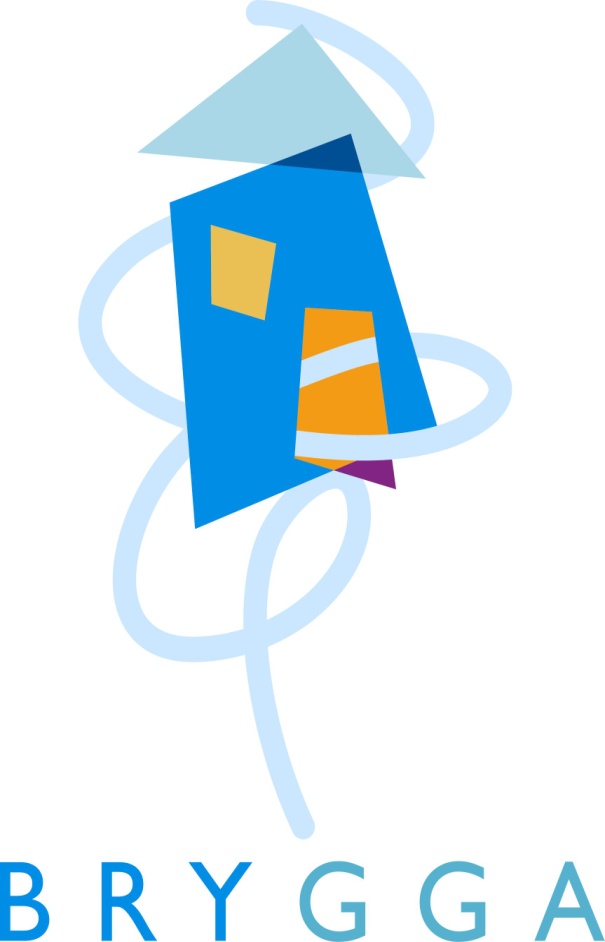 IntegreringstiltaketKjøpmannsgt. 597011 TrondheimTlf.: 73191920 / 95159086Fax : 73191921E-post: http.//www.brygganet.no